MEMORIU DE PREZENTARE Agenţia de Protecţia Mediului DâmboviţaBENEFICIAR:Primaria com. Glodeni, jud. DambovitaNoiembrie 2019MEMORIU DE PREZENTAREconform Conţinutul cadru al memoriului de prezentare Anexa nr. 5.EI. Denumirea proiectului:„Racordare în reţeaua de distribuţie a apei din com. Brăneşti, sat Priboiu, a satului Lăculeţe din com. Glodeni”II. Titular:Primaria GlodeniCom. Glodeni, jud. Dâmboviţa	Tel: 0245-228303Fax: 0245 / 228348Reprezentant: III. Descrierea caracteristicilor fizice ale intregului proiect:a) un rezumat al proiectului;Pentru racordarea sistemului de distribuţie Lăculeţe la sistemul de alimentare cu apă Priboiu, se propune realizarea unei noi conducte de alimentare cu apă.Noua conductă de alimentare cu apă se realizează din PEID, PE100, Pn 10, De 125 mm, avand o lungime estimativă de 1207 m. Traseul noii conducte va fi în lungul DJ 716.Lucrarile privind extinderea sistemului de alimentare cu apa vor respecta normativele in vigoare.Amplasarea tuturor obiectelor sistemului de alimentare cu apa este realizata numai pe terenuri in administrarea Consililul Local Glodeni şi a Consilului Local Brăneşti, fara sa fie afectate proprietatile private.Executia lucrarilor propuse nu implica ocuparea definitiva a terenurilor, acestea fiind ocupate doar temporar, pe perioada executiei lucrarilor, ca suprafete aferente zonelor de lucru si organizarii de santier. Pe conducta propusa se vor prevedea următoarele tipuri de cămine:cămine de golire care se amplasează ȋn punctele cele mai joase ale tronsoanelor de conductă, pentru a da posibilitatea golirii complete a acestora;cămine de aerisire-dezaerisire, amplasate ȋn punctele inalte ale conductei pentru a permite admisia aerului la golirea retelei, evacuarea aerului la umplerea reţelei si evacuarea aerului sub presiune ȋn timpul functionarii retelei;camine cu vane de linie, amplasate la intersectii pentru izolarea tronsoanelor componente; Din punct de vedere al instalaţiilor hidraulice, căminele vor fi echipate cu vane de linie, vane de golire, dispozitive de aerisire – dezaerisire. Se vor realiza urmatoarele camine:camine de vane – 7 buc – denumite CV1 ... CV7camine de vane si golire – 2 buc – denumite CVG 1; CVG2camin de golire – 1 buc – denumit CG1camine de aerisire – 2 buc – denumite CA1; CA2Caminele se realizeaza din elemente prefabricate din beton, circulare, cu diametrul interior de 1,00 m, iar la partea superioara se realizeaza o placa prefabricata din beton carosabila prevazute cu capac de acces metalic.Avand in vedere caracteristicile terenului, pe traseul conductei de alimentare cu apa se prevad urmatoarele traversari:4 subtraversari de DJ 716o subtraversare de viroaga necadastratao supratraversare de viroaga necadastrataPe toata perioada lucrarilor, zona va fi semnalizata corespunzator, cu semnalizari temporare care sa avertizeze participantii la trafic ca se lucreaza in zona drumului. Lucrarile proiectate nu afecteaza suprafata carosabila a drumului.Zona de lucru se va curata, se va semnaliza, sapaturile se vor realizeaza mecanizat si manual cu realizarea sprijinirilor, asigurandu-se scurgea apelor meteorice sau subterane din amplasament prin epuismente.Pamantul rezultat din excavatii nu va fi depozitat pe marginea sapaturii, acesta fiind transportat intr-un depozit intermediar. Nu se vor depozita materiale si se va evita rezemarea acestora sau a oamenilor pe spraiturile si filatele sprijinirii. Coborarea in groapa de sapatura se va face prin scari prevazute cu mana curenta in zone special amenajate.La realizarea sapaturilor se vor lua toate masurile de protectie a muncii specifice acestor lucrari.Dupa montarea conductelor in transee si realizarea umpluturilor, se vor efectua toate lucrarile necesare pentru aducerea terenului la situatia initiala (refacere trotuare din beton, accese proprietati, zone verzi, carosabil, drum de pamant etc).Nici o excavatie nu va incepe fara detinerea de catre Contractant a autorizatiei de construire si a autorizatiei de amplasare a retelelor edilitare. La intâlnirea in sapatura de cabluri, conducte ori protectii care semnalizeaza prezenta lor in teren, se va opri lucrul in acea zona, seful punctului de lucru va lua masuri de semnalizare a prezentei retelei subterane, va anunta Angajatorul de retea, lucrul in acea zona reluându-se doar in prezenta Angajatorului de retea, cu luarea tuturor masurilor de protejare a ei si de protectie a muncii.b) justificarea necesității proiectului;In prezent, satul Laculete din cadrul com. Glodeni dispune de un sistem de distrubutie apa potabilă, racordat la sistemul de alimentare cu apă al com. Glodeni.Avand in vedere că sursa sistemului de alimentare cu apă al com. Glodeni nu satisface în totalitate cerinţa de apă a sistemului, se propune ca sistemul de distribuţie apă potabilă din satul Lăculeţe să fie alimentat din sistemul de alimentare cu apă al com. Brăneşti – sat Priboiu, jud. Dâmboviţa. Pentru racordarea sistemului de distribuţie Lăculeţe la sistemul de alimentare cu apă Priboiu, se propune realizarea unei noi conducte de alimentare cu apă.c) valoarea investiției;d) perioada de implementare propusă;Perioada de implementare propusă este de 12 luni.e) planșe reprezentând limitele amplasamentului proiectului, inclusiv orice suprafață de teren solicitată pentru a fi folosită temporar (planuri de situație și amplasamente);Se prezintă planuri de situatie Sc 1:2000f) o descriere a caracteristicilor fizice ale întregului proiect, formele fizice ale proiectului (planuri, clădiri, alte structuri, materiale de construcție și altele).Se prezintă elementele specifice caracteristice proiectului propus:- profilul și capacitățile de producție;Nu există activităţi de producţie.- descrierea instalației și a fluxurilor tehnologice existente pe amplasament (după caz);Alimentarea cu apă se va realiza prin racordare la reţelele existente de distribuţie din com. Branesti si com. Glodeni.- descrierea proceselor de producție ale proiectului propus, în funcție de specificul investiției, produse și subproduse obținute, mărimea, capacitatea;Nu este cazul- materiile prime, energia și combustibilii utilizați, cu modul de asigurare a acestora;În perioada de exploatare a noilor reţele de alimentare cu apă nu se consumă materii prime, energie sau combustibili.- racordarea la rețelele utilitare existente în zonă;Lucrările propuse se racordează la reţelele de alimentare cu apă existente în com. Branesti si com. Glodeni.- descrierea lucrărilor de refacere a amplasamentului în zona afectată de execuția investiției;Conductele se vor amplasa ȋn acostamentul drumului, pe trotuar sau ȋn spaţiul verde ȋn funcţie de spaţiul disponibil, de categoria drumului, precum şi de celelalte utilitati existente.	Adâncimea de pozare a conductelor, măsurată de la generatoarea superioară a conductei trebuie sa fie de minim 1,00 m.După executarea umpluturilor, se vor realiza toate lucrările necesare pentru aducerea terenului la starea iniţială (refacere carosabil, trotuar, suprafete betonate, etc).- căi noi de acces sau schimbări ale celor existente;Nu este cazul- resursele naturale folosite în construcție și funcționare;In faza de construcţie nu se folosesc resurse naturale.Sistemele de alimentare cu apă din com. Branesti si com. Glodeni sunt dimensionate pentru preluarea extinderilor prevăzute în prezenta investiţie fără mărirea capacitătilor existente.- metode folosite în construcție/demolare;Conductele se vor amplasa ȋn acostamentul drumului, pe trotuar sau ȋn spaţiul verde ȋn funcţie de spaţiul disponibil, de categoria drumului, precum şi de celelalte utilitati existente.	Adâncimea de pozare a conductelor, măsurată de la generatoarea superioară a conductei trebuie sa fie de minim 1,00 m, respectându-se condiţiile impuse de furnizor referitoare la preluarea sarcinilor.Lăţimea fundului şanţului de pozare va fi astfel dimensionată ȋncât să existe minim 10 cm liberi pe marginea fiecărei părţi a conductei, şi să permită pozarea corectă a acesteia.Ȋnainte de pozare, se va aşterne pe fundul şanţului nisip ȋn grosime de 10 cm, care constituie patul de fundare al conductei.După pozarea tubulaturii, se vor umple cu nisip părţile laterale şi spatiul de deasupra generatoarei superioare a conductei până la o ȋnălţime de 15 cm.Ȋn  continuare, intervalul  de  deasupra  umpluturii  cu  nisip  pe  o  grosime  de  300 mm  va  avea  ca  material  de  umplutură , obligatoriu,  material  fărâmiţat  care  să  nu  conţină  pietre, bulgări  de  pământ, resturi  de  pavaj, resturi  de  materiale  sau  ramaşiţe  organice.Zona cuprinzând părţile laterale ale conductei şi cea de deasupra generatoarei superioare, până la minimum 30 cm peste generatoarea superioară constituie zona de umplutură speciala.Deasupra stratului de nisip acoperitor se va aşeza o bandă din material plastic de culoare albastra cu inserţie metalică cu inscriptia – ATENŢIE! CONDUCTA APA POTABILA.Executarea  patului  de  pozare  şi  montarea  conductelor  se  va  face  numai  in  absenţa  apei. Ȋmbinarea tuburilor şi racordurilor din polietilena se va face prin sudura sau după caz prin flanse, sudarea realizându-se prin metoda cap la cap sau electrofuziune.Pentru realizarea sudurii trebuie sa se respecte condiţiile impuse de producător tehnologia de sudură trebuind adaptată instrucţiunilor furnizorului/producătorului şi echipamentelor de sudură utilizate.    	Amplasarea reţelelor ȋn plan şi pe verticală se face conform SR 8591 si SR 4163/1.- planul de execuție, cuprinzând faza de construcție, punerea în funcțiune, exploatare, refacere și folosire ulterioară;Investiţia este eşalonată pe o perioadă de 12 luni.Execuţia lucrărilor se va derula după emiterea ordinului de incepere a execuţiei eliberat de Beneficiar şi avand la bază următoarele:autorizaţia de construire;contractul de execuţie (cu toate anexele);proiectul tehnic şi detaliile de execuţie.Lucrările se vor derula in conformitate cu graficul de execuţie şi cu documentaţia tehnică aprobată, vizată spre neschimbare de către emitentul autorizaţiei; controlul calităţii lucrărilor se va derula conform Programului de control al calităţii lucrărilor pe faze şi in baza unor documente speciale prevăzute de legislaţia in vigoare.- relația cu alte proiecte existente sau planificate;Nu este cazul- detalii privind alternativele care au fost luate în considerare;	Nu este cazul- alte activități care pot apărea ca urmare a proiectului (de exemplu, extragerea de agregate, asigurarea unor noi surse de apă, surse sau linii de transport al energiei, creșterea numărului de locuințe, eliminarea apelor uzate și a deșeurilor);Nu este cazul- alte autorizații cerute pentru proiect.Conform Certificatului de urbanism nr. 209 din 03.10.2019, avizele necesare sunt:alimentare cu apă; alimentare cu energie electrică, telefonizare, securitate la incendiu, sănătatea populaţiei, DGIL, Poliţia rutieră, Ministerul Agriculturii, ANIF, Apele Române, Statul Major General, STS.IV. Descrierea lucrărilor de demolare necesare:Nu este cazul.V. Descrierea amplasării proiectului:Lucrarile ce urmeaza a fi executate sunt amplasate in intravilanul si extravilanul com. Branesti, sat Priboiu si com. Glodeni, sat Laculete, judetul Dambovita, pe teren public.Satul Priboiu din com. Branesti si com Glodeni sunt situate în judeţul Damboviţa, la nord de municipiul Targoviste, pe malul stâng al râului Ialomiţa.Satul Priboiu este străbătut  de drumul naţional DN71 Târgovişte – Sinaia, şi de DJ716 care face legatura cu com. Glodeni.Distanţa faţă de arii naturale protejateAmplasamentul lucrărilor se află la o distanţă de circa 25 km faţă de Parcul Natural Bucegi – nume sit ROSCI0013 BucegiVI. Descrierea tuturor efectelor semnificative posibile asupra mediului ale proiectului, în limita informațiilor disponibile:A. Surse de poluanți și instalații pentru reținerea, evacuarea și dispersia poluanților în mediu:a) protecția calității apelor:Execuţia lucrărilor de alimentare cu apă nu influenţează calitatea apelor.b) protecția aerului:In timpul executiei		Executia lucrărilor reprezinta o sursa de emisii de praf.  In timpul lucrarilor se emit poluanti specifici arderi combustibililor fosili (produse petroliere distilate) atat in motoarele utilajelor necesare efectuarii acestor lucrari, cat si ale mijloacelor de transport folosite.		Emisiile de praf, care apar in timpul executiei constructiei, sunt asociate lucrarilor de excavare, de manipulare si punere in opera a pamantului si a materialelor de constructie, de nivelare si taluzare, precum si altor lucrari specifice de constructii. 		Degajarile de praf in atmosfera variaza adesea substantial de la o zi la alta, depinzand de nivelul activitatii, de specificul operatiilor si de conditiile meteorologice.		Sursele principale de poluare a aerului specifice executiei lucrarii pot fi grupate dupa cum urmeaza:Activitatea utilajelor de constructie.		Poluarea specifica activitatii utilajelor se apreciaza dupa consumul de carburanti si aria pe care se desfasoara aceste activitati. 		Se apreciaza ca poluarea specifica activitatilor de alimentare cu carburanti, intretinere si reparatii ale utilajelor este redusa.Transportul materialelor, personalului.		Circulatia mijloacelor de transport reprezinta o sursa importanta de poluare a mediului pe santierele de constructii. Poluarea specifica circulatiei vehiculelor se apreciaza dupa consumul de carburanti si distantele parcurse (substante poluante,  particule materiale ridicate in aer de pe suprafata drumurilor).		Indiferent de tipul utilajelor folosite in procesul de executie rezulta gaze de esapament care sunt evacuate in atmosfera continand intregul complex de poluanti specific arderii interne a motorinei.Sistemul de constructie fiind simplu,  nivelul  estimat  al  emisiilor  din  sursa  dirijata  se incadreaza limitele impuse prin legislatia de mediu in vigoareIn timpul exploatarii 	Obiectivul propus pentru executare nu prezinta nici un impact asupra aeruluic) protecția împotriva zgomotului și vibrațiilor:In timpul executiei		Procesele tehnologice de executie a obiectivului implica folosirea unor grupuri de utilaje cu functii adecvate. Fiecare utilaj in lucru reprezinta o sursa de zgomot. Toate instalatiile si utilajele folosite sunt omologate conform normelor in vigoare, asigurand in acest fel incadrarea in normele europene privind zgomotul.		A doua sursa principala de zgomot si vibratii in santier este reprezentata de circulatia mijloacelor de transport. Pentru transportul materialelor (pamant, balast, prefabricate, beton, asfalt etc.) se folosesc basculante I autovehicule grele, cu sarcina cuprinsa intre cateva tone si mai mult de 40 tone. Se vor respecta zilele de odihna legale si intervalul orelor de lucru permis in timpul zilei.Prin organizarea santierului sunt prevazute faze specifice in graficul de lucru astfel incat procesul de construire sa nu constituie o sursa semnificativa de zgomot si vibratii.In timpul exploatarii nu au fost identificate surse de zgomotd) protecția împotriva radiațiilor:Specificul construcţiilor, atât în exploatare cât şi în perioada de execuţie, nu includ utilizarea surselor radioactiveRadiaţiile electromagnetice generate de funcţionarea motoarelor electrice existente în şantier sau în perioada de exploatare sunt nesemnificative şi unanim acceptate şi nepericuloase pentru sănătate la locul de muncă.e) protecția solului și a subsolului:In timpul executieiExista un potential minor pentru poluarea solului prin realizarea lucrarilor de executie.	Impact asupra solului este produs de lucrarile de excavare, de manipulare si punere in opera a pamantului si a materialelor de constructie, de nivelare si taluzare, precum si altor lucrari specifice de constructii.O alta modalitate de poluare a solurilor ar fi scurgerile de combustibili sau uleiuri de la utilajele folosite in timpul executiei lucrarilor. In timpul exploatarii           Poluarea solului poate fi consecinta nerespectarii normelor de igiena sau a unor practici necorespunzatoare privind indepartarea si manipularea reziduurilor solide si lichide in cadrul activitatilor de gestionare si depozitare ale acestora.f) protecția ecosistemelor terestre și acvatice:Realizarea lucrărilor nu influenţează ecosistemele terestre şi acvatice.g) protecția așezărilor umane și a altor obiective de interes public:	Populatia din zona nu va fi afectata negativ de realizarea obiectivului analizat cu atat mai mult cu cat se creeaza un mediu mai sigur.h) prevenirea și gestionarea deșeurilor generate pe amplasament în timpul realizării proiectului/în timpul exploatării, inclusiv eliminarea:În perioada de execuţie deşeurile rezultate sunt de următoarele categorii:Deşeuri menajere produse de personalul care lucrează pe şantierul de construcţii. Deşeurile menajere vor fi colectate în pubele şi depozitate în locuri special amenajate, de unde se evacuează la rampa de gunoi a localităţii. Cantitatea de deşeuri menajere variază în funcţie de personalul angajat pentru diverse faze de execuţie a lucrăriiDeşeurile tehnologice produse la execuţia lucrărilor, întreţinerea utilajelor terasiere.Deşeurile tehnologice rezultate din activitatea de construcţii intră în categoria materialului inert şi pot fi depozitate ca atare la gropile de gunoi.Deşeurile rezultate din activitatea de întreţinere a utilajelor terasiere, în special uleiul uzat se colectează în recipienţi metalici (butoaie de tablă) şi se livrează la utilizatori în vederea consumului pentru încălzire.O atenţie deosebită şi exigenţă trebuie să manifeste beneficiarul la recepţia finală pentru a obliga constructorul să efectueze corespunzător lucrările de refacere a terenului ocupat temporar de şantier. Un volum important din aceste lucrări este reprezentat prin colectarea şi îndepărtarea deşeurilor tehnologice rezultate în urma diverselor faze de execuţie.Materialul excavat va fi indepartat in intregime de pe amplasamentul excavatiei. Materialul excavat nu va fi depozitat de-a lungul transeei. i) gospodărirea substanțelor și preparatelor chimice periculoase:Specificul construcţiei proiectate nu necesită consumul de substanţe toxice nici în perioada de execuţie, nici în exploatare.În perioada de execuţie constructorul utilizează o cantitate însemnată de carburanţi şi uleiuri pentru utilajele terasiere şi vehiculele de transport.Depozitul de carburanţi trebuie să fie amenajat corespunzător normelor şi cu avizul PSI.B. Utilizarea resurselor naturale, în special a solului, a terenurilor, a apei și a biodiversității.Prin execuţia şi exploatarea lucrărilor propuse nu sunt afectate resursele naturale (sol, teren, apă, biodiversitate).VII. Descrierea aspectelor de mediu susceptibile a fi afectate în mod semnificativ de proiect:- impactul asupra populației, sănătății umane, biodiversității (acordând o atenție specială speciilor și habitatelor protejate), conservarea habitatelor naturale, a florei și a faunei sălbatice, terenurilor, solului, folosințelor, bunurilor materiale, calității și regimului cantitativ al apei, calității aerului, climei (de exemplu, natura și amploarea emisiilor de gaze cu efect de seră), zgomotelor și vibrațiilor, peisajului și mediului vizual, patrimoniului istoric și cultural și asupra interacțiunilor dintre aceste elemente. Natura impactului (adică impactul direct, indirect, secundar, cumulativ, pe termen scurt, mediu și lung, permanent și temporar, pozitiv și negativ);	Deoarece lucrările propuse sunt lucrări de extindere a sistemelor de alimentare cu apă, într-o zonă amenajată ( cai de acces, utilitati etc ), precum şi existenţa altor clădiri şi construcţii, lucrarea în cauză are impact redus asupra terenului şi vecinătăţilor, iar impactul asupra sanatăţii umane este minim. Se poate creea disconfort datorită lucrărilor de construcţie, săpăturilor şi circulaţiei autovehiculelor necesare lucărilor, dar acestea au un caracter izolat şi caracter temporar.Natura impactului asupra terenului studiat şi asupra vecinătăţilor este minimă. Lucrările în cauză vor avea un caracter pozitiv asupra zonei studiate şi vecinatăţilor imediate.- extinderea impactului (zona geografică, numărul populaţiei/habitatelor/speciilor afectate);Impactul va avea carecter local izolat (in limitele amplasamentului studiat)- magnitudinea şi complexitatea impactului;	Impactul va fi redus avand in vedere ca se executa lucrari de retele subterane.- probabilitatea impactului;	Probabilitatea impactului este redusa- durata, frecvenţa şi reversibilitatea impactului;	Impactul va fi pe termen scurt, aproximativ 12 de luni de la data inceperii constructiilor, si va avea un caracter temporar, pe durata executiei lucrarii. Terenul se va aduce la starea initiala dupa terminarea lucrarilor.- măsurile de evitare, reducere sau ameliorare a impactului semnificativ asupra mediului;Se vor lua masurile necesare de protectie si control a lucrarilor de constructie astfel incat sa se asigure protectia mediului inconjurator conform legislatiei in vigoare.- natura transfrontieră a impactului.Nu este cazul.VIII. Prevederi pentru monitorizarea mediului - dotări și măsuri prevăzute pentru controlul emisiilor de poluanți în mediu, inclusiv pentru conformarea la cerințele privind monitorizarea emisiilor prevăzute de concluziile celor mai bune tehnici disponibile aplicabile. Se va avea în vedere ca implementarea proiectului să nu influențeze negativ calitatea aerului în zonă.Nu este cazul având în vedere caracteristicile lucrărilor propuse.IX. Legătura cu alte acte normative și/sau planuri/programe/strategii/documente de planificare:Incadrarea proiectului în anexele din Legea nr. 292/2018Lucrările propuse se încadrează conform Lege nr. 292/2018, Anexa 2, pct. 10 – Proiecte de infrastructură, pct. f).Incadrarea proiectului în prevederile art. 48 şi 54 din Legea apelor nr. 107/1996, cu modificările şi completările ulterioare	Conform Lege nr. 107/1996 art. 48, lucrările de alimentare cu apă potabilă se încadrează la pct. 1.b.	Conform Lege nr. 107/1996 art. 54, lucrările propuse sunt lucrări de extindere a sistemelor de alimentare cu apă şi se încadrează la pct. 1.X. Lucrări necesare organizării de șantier:- descrierea lucrărilor necesare organizării de șantier;Organizarea de şantier curpinde următoarele lucrări:trasarea incintei OS;curăţirea zonei;amplasarea baracamentelor (vestiar pentru muncitori / spatii birouri, WC uscat);realizarea imprejmuirii si a portii de accesdotarea organizarii de santier cu pichet PSI.- localizarea organizării de șantier;Lucrarile propuse se vor executa doar pe domeniul public şi nu se impune necesitatea procurării suplimentare de terenuri.Organizarea de şantier se va amplasa pe domeniul public, într-o zonă pusă la dispoziţie de către Primăria Glodeni.- descrierea impactului asupra mediului a lucrărilor organizării de șantier;Impactul asupra mediului a lucrărilor organizării de şantier este minim şi temporar.- surse de poluanți și instalații pentru reținerea, evacuarea și dispersia poluanților în mediu în timpul organizării de șantier;In cadrul organizării de şantier se vor evita lucrǎrile şi operaţiunile tehnologice cu implicaţii nefavorabile şi anume:- poluǎrile accidentale cu combustibil şi uleiuri în timpul operaţiilor de alimentare şi ungere a utilajelor- utilizarea unor utilaje deteriorate cu consum nejustificat (mǎrit) de combustibil şi uleiuri- deteriorarea drumurilor şi acceselor la obiectivele din zonǎ Cele prezentate mai sus sunt obligaţii permanente ale personalului constructoruluiPentru transport se vor folosi drumurile existente în zonă.- dotări și măsuri prevăzute pentru controlul emisiilor de poluanți în mediu.Nu este cazul.XI. Lucrări de refacere a amplasamentului la finalizarea investiției, în caz de accidente și/sau la încetarea activității, în măsura în care aceste informații sunt disponibile:În cadrul execuţiei lucrărilor se vor realiza lucrări de desfacere a sistemului rutier precum şi lucrări de terasmente (săpături şi umpluturi).La sfârşitul execuţiei se va efectua toate lucrările necesare pentru aducerea terenului afectat la starea iniţială.Întocmit					Ing. Mihai  Cazan			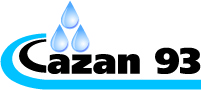 PROIECTARECONSTRUCŢII HIDROTEHNICELUCRĂRI  HIDROEDILITARE   CAZAN IMPEX 93 S.R.L. str. Episcop Radu, nr. 5, parter, sector 2, Bucureştitel: 021.2105531; Fax: 021.2103790   mobil:  0722.383.097; 0723.597.759e-mail: cazan93@cazanhidro.roCod fiscal RO 5017208Registrul Comerţului J40/26345/1993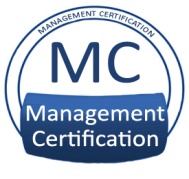 ISO 9001:2008 Certificat nr.2237ISO 14001:2004 Certificat nr.1656OHSAS 18001:2007 Certificat nr.1332Racordare în reţeaua de distribuţie a apei din com. Brăneşti, sat Priboiu, a satului Lăculeţe din com. Glodeni 